Organizational and Demographic Level Diversity Practices and Employees PerformanceFirst Author   1, Second Author  2, Third Author  3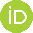 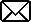 Author affiliation without designation 1Author affiliation without designation 2Author affiliation without designation 3Introduction  Literature ReviewOrganizational Level Diversity Practices Demographic Level Diversity Practices   MethodologyResearch Design Population and Sample SizeResults and Discussion Conclusion	Limitation and Future Direction  Funding: This research received no external funding.Acknowledgments: We acknowledge there was no external funding support; all authors contributed accordingly in every part of the paper. Conflicts of Interest: The authors declare no conflict of interest.Data Availability Statement: Please visit the link for data availability sample statementsReferencesABSTRACTARTICLE INFOReceived: December 27, 2023Reviewed: January 10, 2023Accepted: January 11, 2023Published: January 11, 2023Keywords:Diversity Management OLDP DLDPEmployees Performance  © 2023 The Author(s)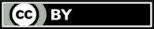  Corresponding author: abc@abc.com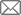  Corresponding author: abc@abc.com